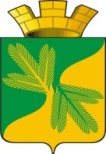 Ханты - Мансийский автономный округ – ЮграСоветский районАДМИНИСТРАЦИЯ ГОРОДСКОГО ПОСЕЛЕНИЯ ТАЁЖНЫЙП О С Т А Н О В Л Е Н И Е 15 февраля 2022 года						                                         № 26 О внесении изменений в постановление администрации городского поселения Таёжный от 20.06.2013 N 97/НПА «Об утверждении административного регламента предоставления муниципальной услуги «Предоставление архивных документов, архивных справок, копий архивных документов, архивных выписок»   В соответствии с Федеральным законом от 30.12.2020 N 509-ФЗ «О внесении изменений в отдельные законодательные акты Российской Федерации», Уставом городского поселения Таёжный:1. Внести изменения в постановление администрации городского поселения Таёжный от 20.06.2013 N 97/НПА «Об утверждении административного регламента предоставления муниципальной услуги «Предоставление архивных документов, архивных справок, копий архивных документов, архивных выписок»   (далее – Постановление) следующие изменения:1.1. Раздел II административного регламента по предоставлению муниципальной услуги «Предоставление архивных документов, архивных справок, копий архивных документов, архивных выписок», утвержденного Постановлением,  дополнить пунктом 2.18.5 следующего содержания:«2.18.5  Особенности предоставления муниципальной услуги в электронной формеПри предоставлении муниципальной услуги в электронной форме посредством Федерального портала заявителю обеспечивается:1) получение информации о порядке и сроках предоставления муниципальной услуги;2) досудебное (внесудебное) обжалование решений и действий (бездействия) Уполномоченного органа, его должностных лиц, муниципальных служащих.Муниципальная услуга в электронной форме предоставляется с применением усиленной квалифицированной электронной подписи.»;1.2. Пункт 3.1 административного регламента по предоставлению муниципальной услуги «Предоставление архивных документов, архивных справок, копий архивных документов, архивных выписок», утвержденного Постановлением, дополнить абзацем следующего содержания:«Административные процедуры в электронной форме осуществляются с учетом положений пункта 2.18.5 настоящего Административного регламента».2. Опубликовать настоящее постановление в порядке, установленном Уставом городского поселения Таёжный.3. Постановление вступает в силу после его официального опубликования.Глава  городского поселения Таёжный                   		                            А.Р. Аширов        